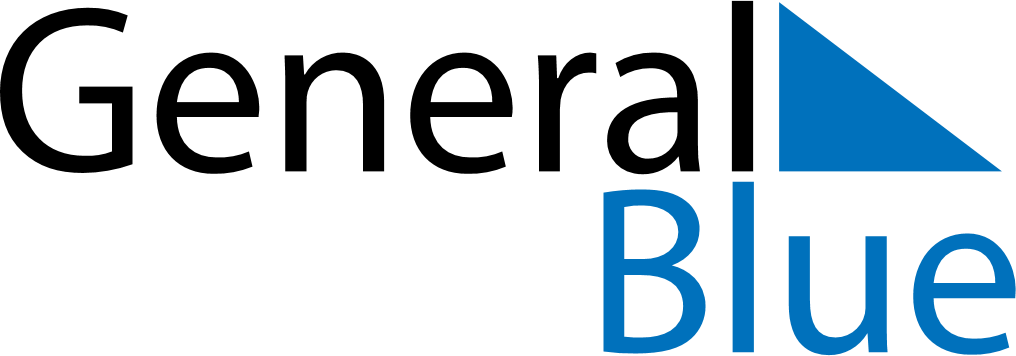 September 2020September 2020September 2020LiechtensteinLiechtensteinSUNMONTUEWEDTHUFRISAT123456789101112Mariä Geburt131415161718192021222324252627282930